VALIDASI INSTRUMEN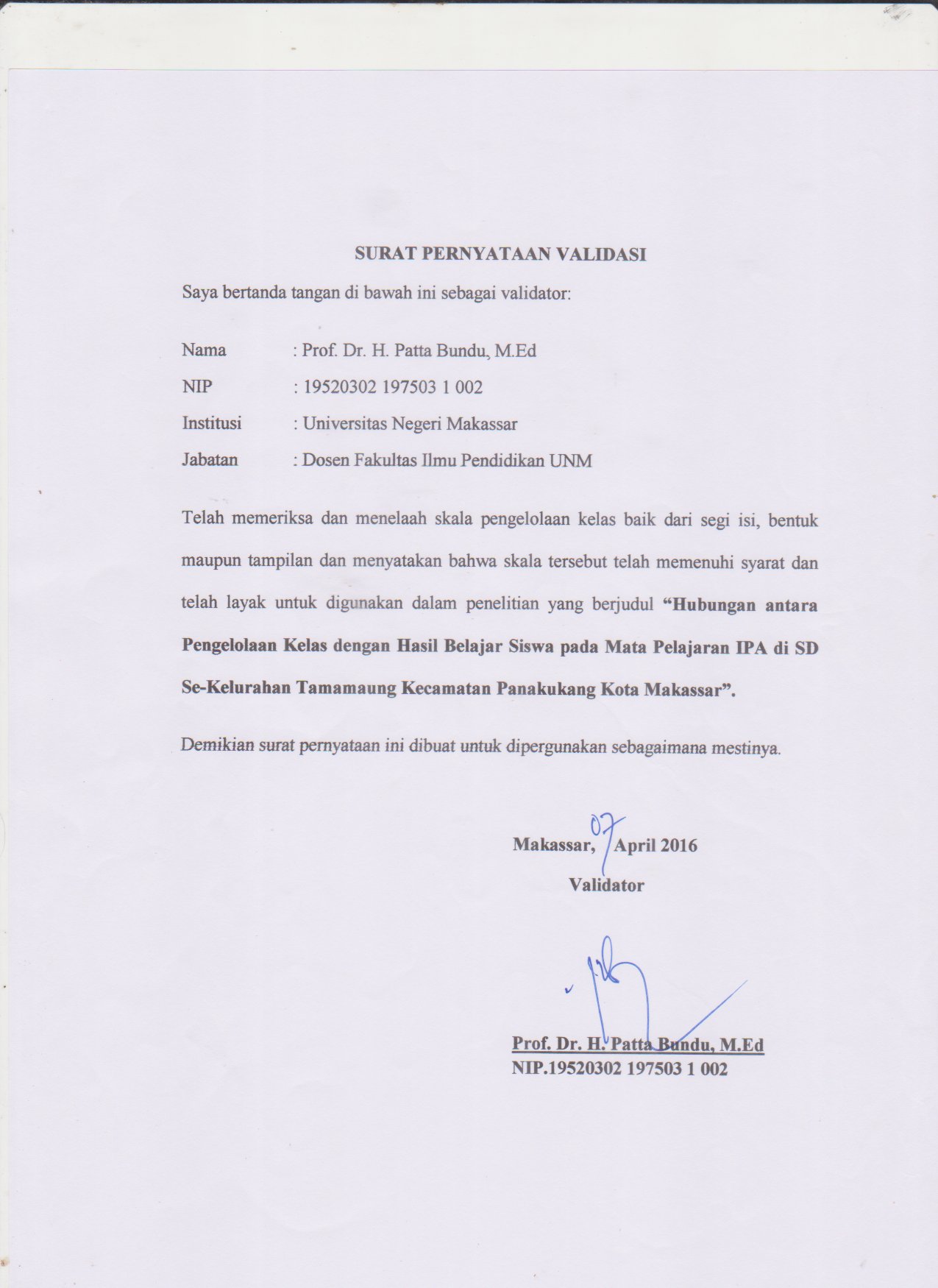 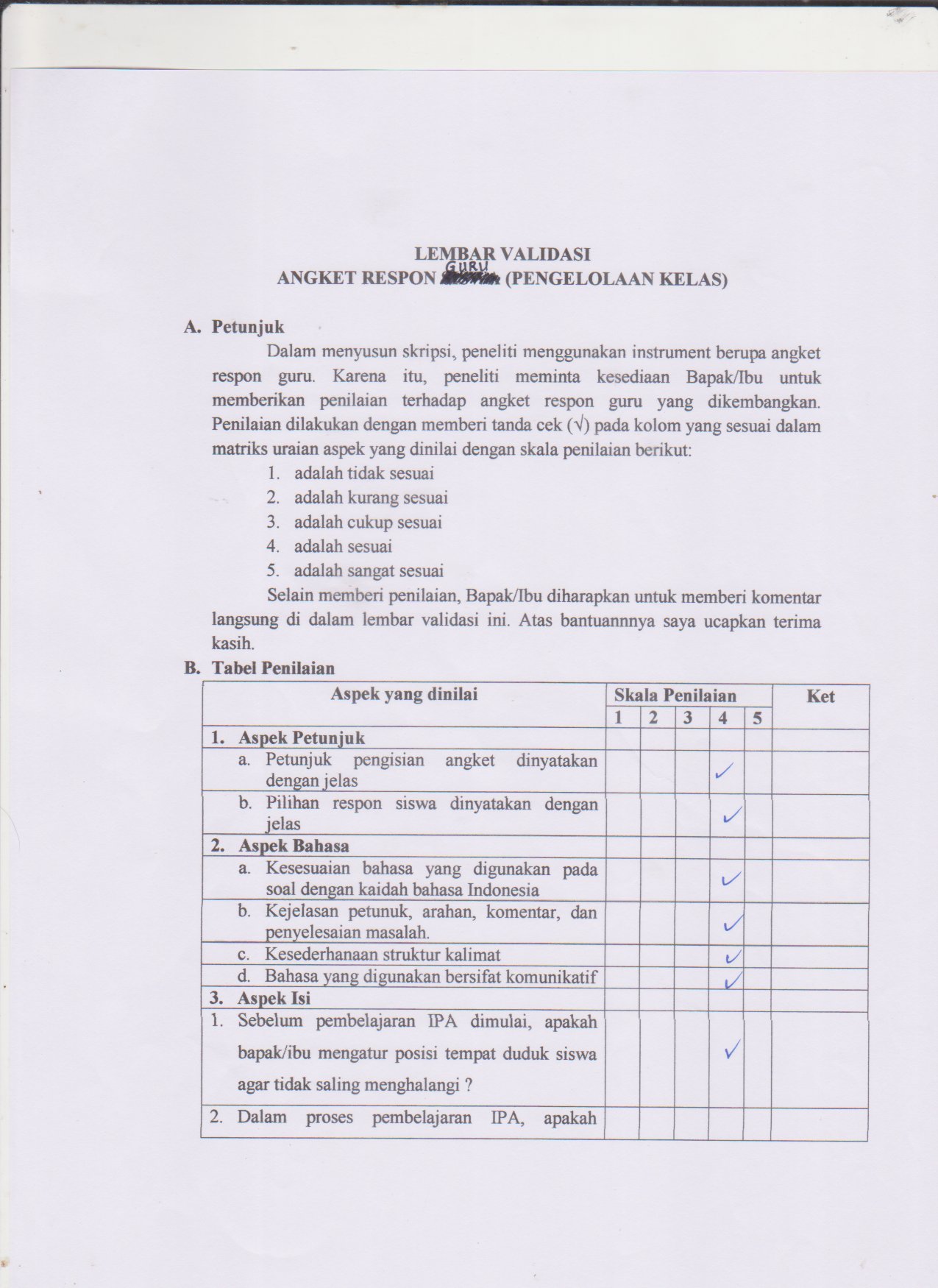 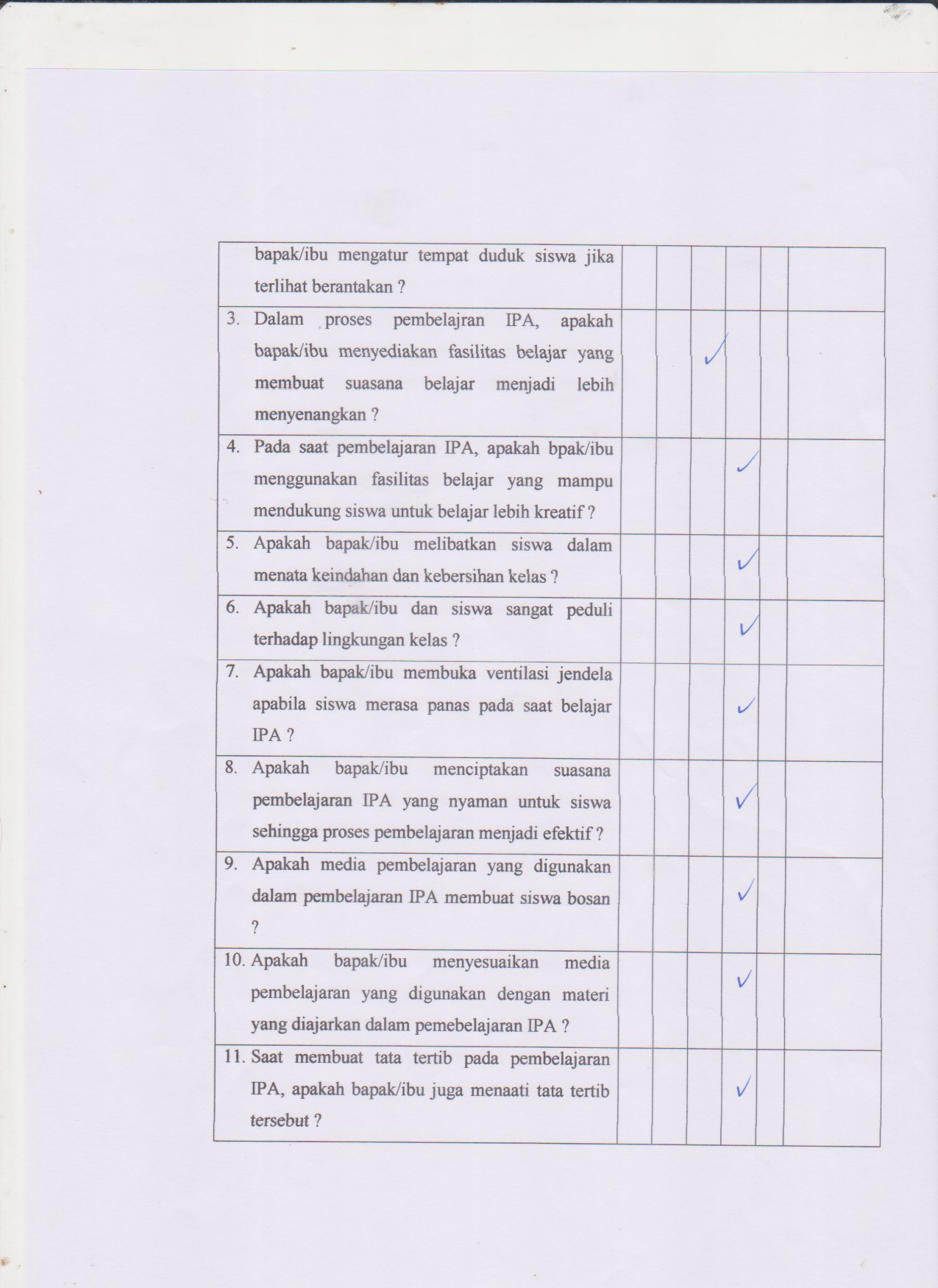 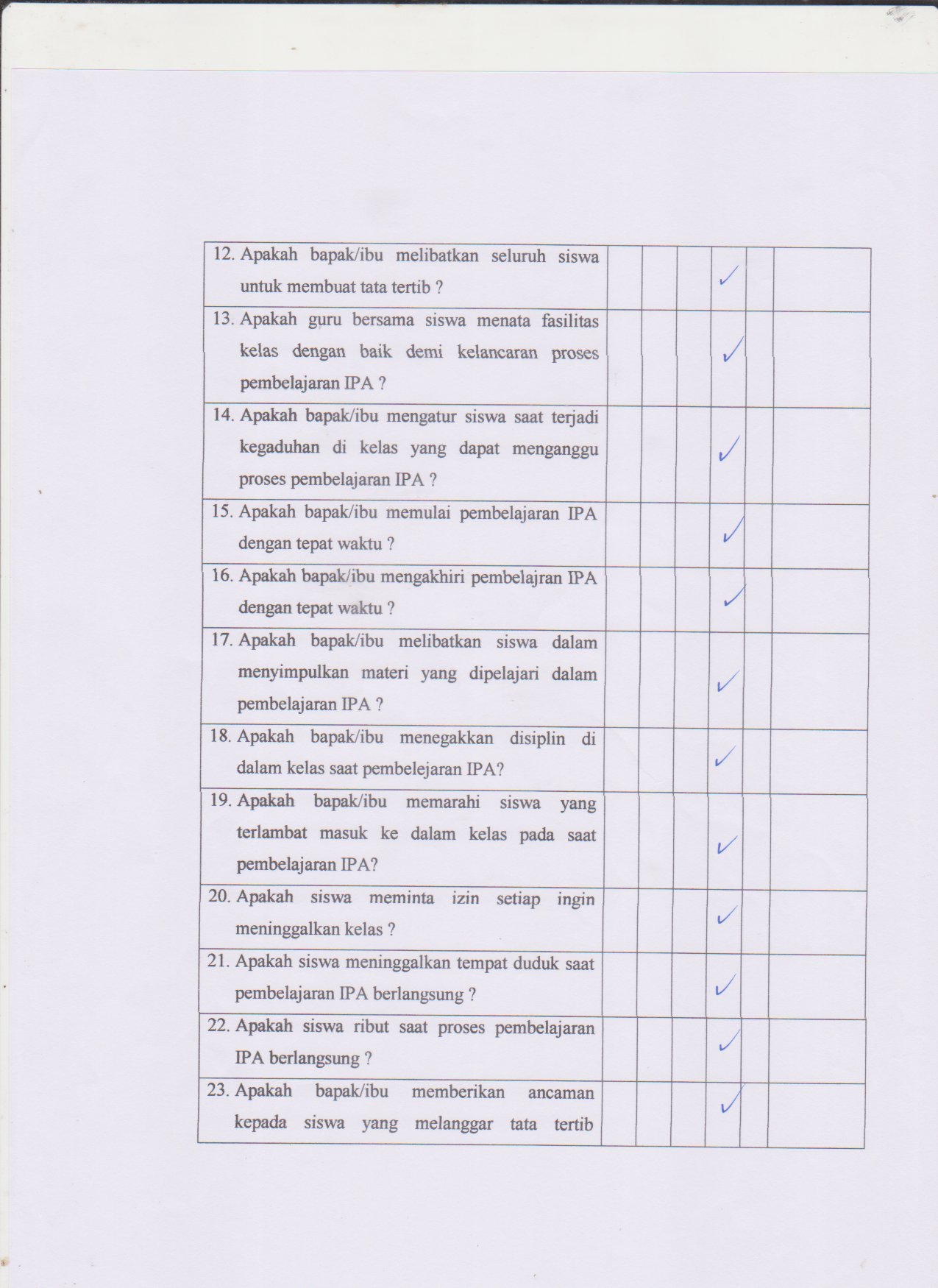 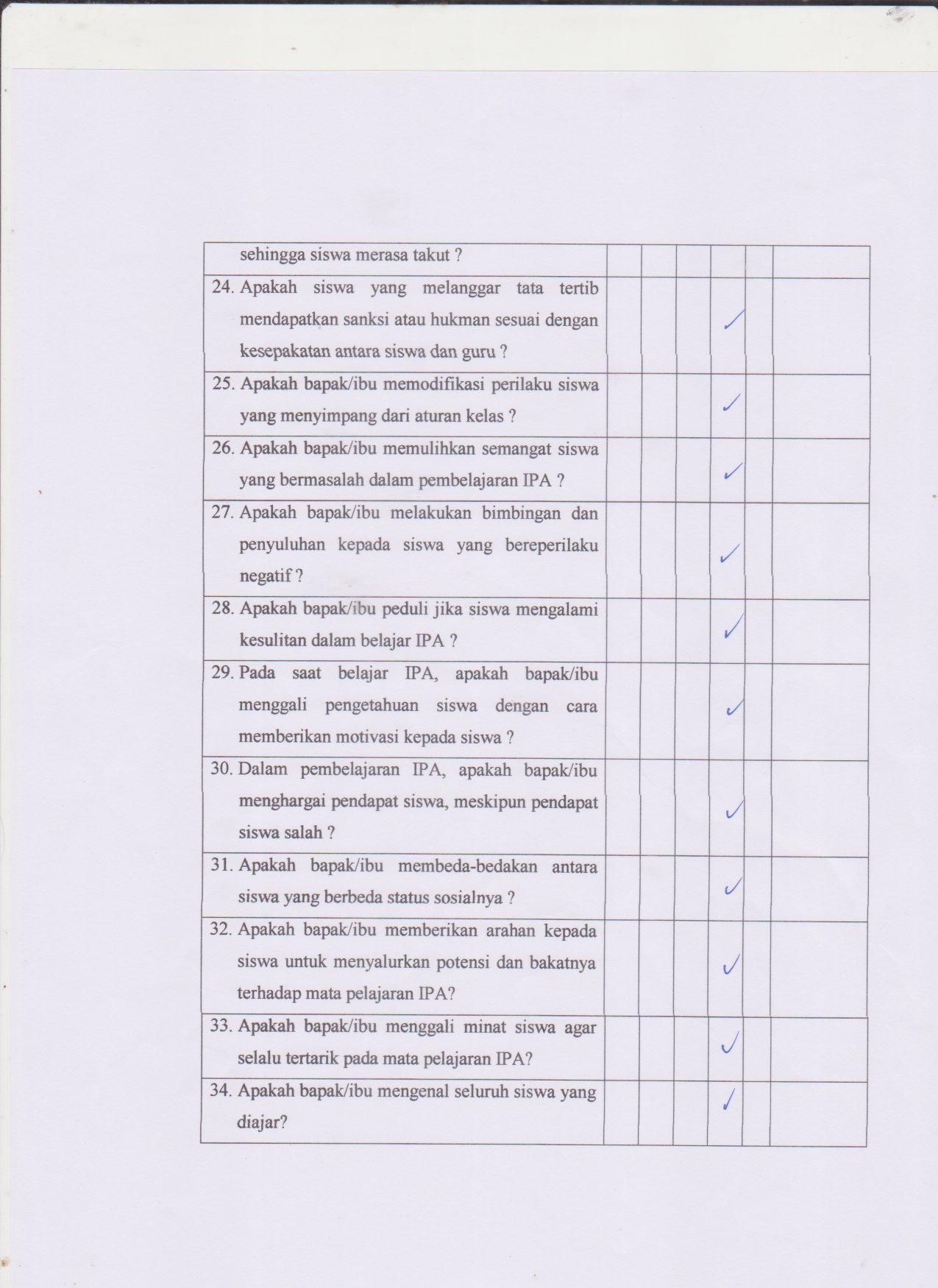 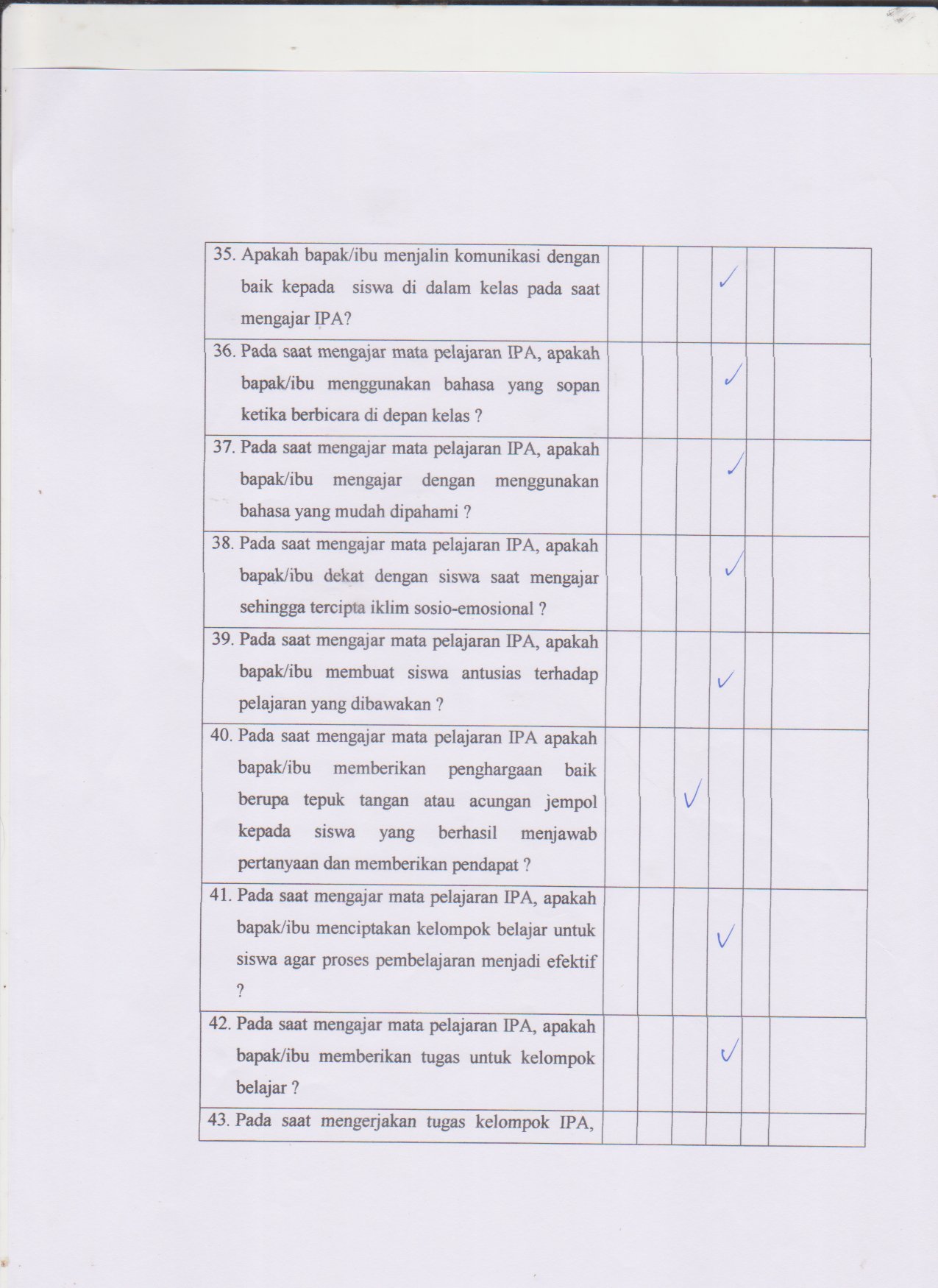 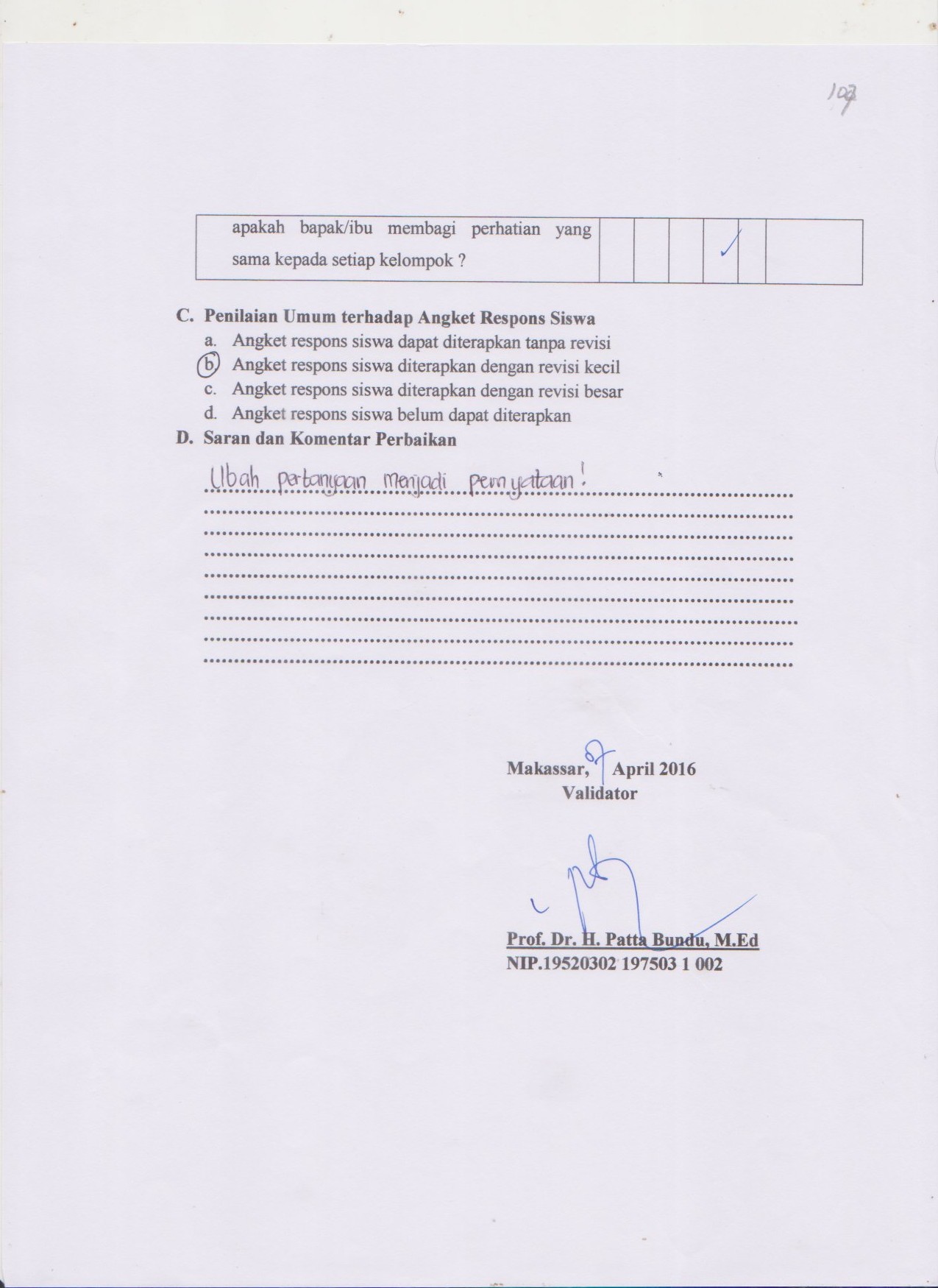 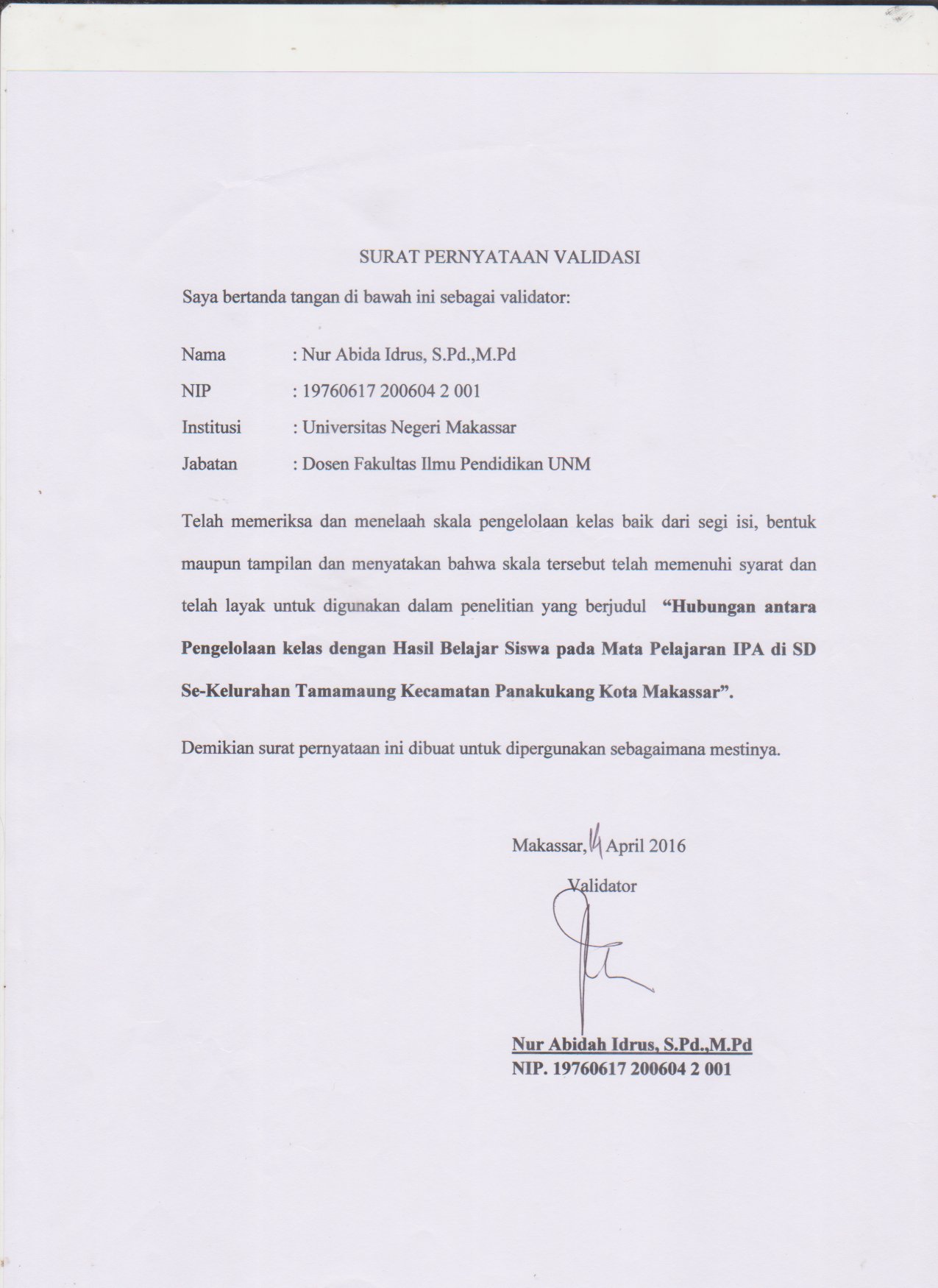 